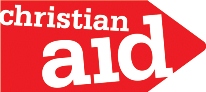 Vendor InformationPARTICULARSRESPONSERESPONSEFull Registered Name of Organization:Is Organization a Company, Partnership or a Sole ProprietorshipIs the Business an Agent, Broker, Retailer, Stockist, Manufacturer, Principle Service Provider, Whole SellerFull physical and Registered address of principal place of business:Full postal of the principal place of business:Telephone number(s):Fax number:E-mail address: Website address (if any):Lot/category selectedContact person within the organization to whom enquiries about this bid should be directed:NAMETITLETEL:FAX:EMAIL: